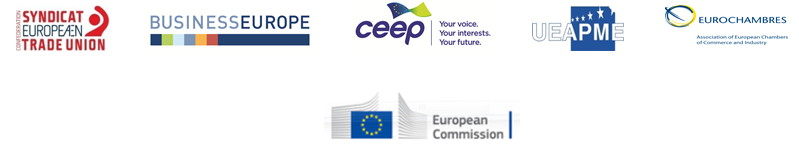 EU:n työmarkkinoiden kotouttamiskumppanuus Tarjotaan pakolaisille mahdollisuuksia integroitua EU:n työmarkkinoilleMe allekirjoittaneetpanemme merkille, että maailmanlaajuisesta liikkuvuudesta on tullut 2000-luvun olennainen piirre ja että EU:n jäsenvaltioihin viime vuosina saapuneiden muuttajien, erityisesti kansainvälisen suojelun tarpeessa olevien henkilöiden, yhä suurempi määrä aiheuttaa jäsenvaltioiden yhteiskunnille monia haasteita,tunnustamme, että jäsenvaltioiden kannalta tärkeä tavoite on saada pakolaiset nopeasti ja tehokkaasti työelämään, jotta voidaan ratkaista Euroopassa vallitseva humanitaarinen kriisi ja varmistaa samalla, että pakolaiset voivat osallistua täysipainoisesti talouden ja yhteiskuntiemme yhteenkuuluvuuden edistämiseen,painotamme, että työmarkkinoille integroiminen edellyttää asianmukaista oikeudellista kehystä, lisäinvestointeja, kun otetaan huomioon pakolaisten vaihteleva taitotaso ja tosiasialliseen integroitumiseen tarvittava aika, ja monien sekä julkisen että yksityisen sektorin sidosryhmien toimintaa ja että ainoastaan koordinoidut toimet, joita kukin taho toteuttaa omaan toimivaltaansa kuuluvilla aloilla, voivat johtaa vaikuttaviin ja kestäviin tuloksiin,panemme merkille, että muun muassa työmarkkinaosapuolet ja talouden toimijat ovat jo toteuttaneet tällä alalla monia kansallisia ja paikallisia aloitteita tai niitä ollaan parhaillaan käynnistämässä, mutta että alalla vallitseviin haasteisiin vastaamiseksi tarvitaan lisätoimia, jotta voidaan toteuttaa kattavaa lähestymistapaa, jonka myötä kaikki asiaankuuluvat sidosryhmät paikallisella, kansallisella ja Euroopan tasolla saavat lisää vaikutusmahdollisuuksia, samalla kun otetaan huomioon erilaiset kansalliset työmarkkinasuhteet ja työmarkkinoiden olosuhteet,korostamme, että työllisyys on keskeinen osa kotouttamisprosessia, mitä Euroopan komissio painottaa 7. kesäkuuta 2016 hyväksytyssä kolmansien maiden kansalaisten kotouttamista koskevassa toimintasuunnitelmassa, ja että osallistavien työmarkkinoiden olisi hyödynnettävä kaikkien taitoja ja kykyjä, kuten todetaan Euroopan komission 10. kesäkuuta 2016 hyväksymässä Euroopan uudessa osaamisohjelmassa,tunnustamme viranomaisten keskeisen roolin erityisesti vastaanottovaiheessa ja otettaessa ensimmäisiä askeleita kohti asianmukaisten olosuhteiden luomista pakolaisten työmarkkinoille integroitumisen edistämiseksi,panemme tyytyväisinä merkille EU:ssa laillisesti oleskelevien kolmansien maiden kansalaisten kotouttamisesta 9. joulukuuta 2016 annetuissa neuvoston päätelmissä esitetyn jäsenvaltioiden sitoutumisen siihen, että ne pyrkivät ensisijaisesti edistämään kolmansien maiden kansalaisten integroitumista työmarkkinoille, sekä työllisyyskomitean lausunnon pakolaisten työmarkkinoille integroimisesta, jonka neuvosto hyväksyi 15. kesäkuuta 2017 ja jossa jäsenvaltioita kehotetaan ryhtymään toimiin varhaisessa vaiheessa muun muassa kielenopetuksen (mahdollisuuksien mukaan yhdistettynä käytännön työhön), ammattikoulutuksen, asumisen, terveydenhuollon ja lastenhoidon aloilla sekä varmistamaan, että eritasoiset kotoutumispolut toimivat keskenään synergiassa,korostamme työmarkkinaosapuolten ja talouden toimijoiden erityistä roolia pakolaisten integroimisessa työmarkkinoille ja niiden sitoutuneisuutta ja halua tehdä yhteistyötä hallitusten ja muiden sidosryhmien kanssa sellaisten politiikkatoimien suunnittelemiseksi, kehittämiseksi ja toteuttamiseksi, joilla tuetaan osallisuutta, kuten korostetaan muun muassa niiden 16. maaliskuuta 2016 pidetyssä sosiaalialan kolmikantahuippukokouksessa antamassa lausunnossa pakolaiskriisistä,painotamme, että kotimaisten työntekijöiden ja työssä käyvien pakolaisten yhtäläiset mahdollisuudet ja yhtäläinen kohtelu – kaikkien asiaa koskevien kansallisen tason kehysten tai sopimusten mukaisesti sekä ottaen huomioon pakolaisten objektiivinen tilanne ja heidän taitonsa osana työnhakijoiden käytettävissä olevia aktiivisia työmarkkinatoimenpiteitä – ovat keskeisiä solidaarisuuden ja sosiaalisen yhteenkuuluvuuden edistämiseksi yhteiskunnissamme,korostamme pakolaisten taitojen ja osaamisen kartoittamiseen ja arvioimiseen liittyviä haasteita sekä tarvetta parantaa ja kehittää heidän taitojaan erityisesti kielenopetuksen, ammattikoulutuksen ja yrittäjyyskoulutuksen avulla EU:n työmarkkinoille integroitumisen helpottamiseksi,tunnustamme, että yrittäjyydellä voi olla suuri vaikutus siihen, että pakolaiset kykenevät integroitumaan EU:n työmarkkinoille,painotamme, että oppisopimuskoulutus ja muut työssäoppimisen muodot voivat olla keskeisiä välineitä työmarkkinoille integroitumisessa ja että perustana on käytettävä eurooppalaisen oppisopimusyhteenliittymän puitteissa tehtyä työtä,haluamme tähän kumppanuuteen liittymällä edistää pakolaisten integroitumista työmarkkinoille kukin omaan toimivaltaamme kuuluvilla aloilla.Tämän kumppanuuden olisi perustuttava seuraaviin periaatteisiin:1.	Työmarkkinoille integroitumista olisi tuettava mahdollisimman aikaisessa vaiheessa, sillä työllistyminen on olennaisen tärkeää vastaanottavan maan talous- ja yhteiskuntaelämän osaksi pääsemisen kannalta. 2.	Jotta kotouttamistoimet olisivat onnistuneita, niiden olisi tuotava hyötyä ja lisäarvoa sekä pakolaisille että kaikille työntekijöille, yrityksille, taloudelle ja yhteiskunnalle yleensä, ja niiden yhteydessä olisi varmistettava, ettei mikään taito tai osaaminen mene hukkaan. 3.	Onnistunut integroituminen työmarkkinoille edellyttää usean sidosryhmän osallistumiseen perustuvaa lähestymistapaa, jossa ovat mukana viranomaiset, työvoimapalvelut, työmarkkinaosapuolet ja talouden toimijat, elinkeinoelämän järjestöt, kauppa- ja teollisuuskamarit, käsityöläiskamarit, yritykset ja työntekijät, julkisten palvelujen työnantajat, koulutuksen järjestäjät ja kansalaisjärjestöt, ja sen yhteydessä on kunnioitettava täysimääräisesti kaikkien näiden toimijoiden tehtäviä ja toimivaltuuksia.Tämän kumppanuuden edistämiseksi EU:n työmarkkinaosapuolet ja talouden toimijat sitoutuvat toteuttamaan toimia omien prioriteettiensa ja toimivaltansa mukaan yhdellä tai useammalla seuraavista aloista: EU:n työmarkkinoiden kotouttamiskumppanuuden edistäminen omien jäsenten keskuudessa ja tietoisuuden lisääminen pakolaisten varhaisessa vaiheessa tapahtuvan ja tehokkaan työmarkkinoille integroimisen edellytyksistä sekä sen taloudellisista ja yhteiskunnallisista hyödyistä, tiiviissä yhteistyössä kansallisten viranomaisten kanssa;esimerkkien kerääminen ja jakaminen kansallisista ja paikallisista aloitteista ja parhaista käytännöistä, joiden tavoitteena on helpottaa pakolaisten integroitumista työmarkkinoille ja jotka koskevat esimerkiksi seuraavia näkökohtia:osaamisen, taitojen ja tutkintojen kartoittamisen, arvioinnin ja dokumentoinnin helpottaminen;mentorointiohjelmien järjestäminen tukemaan pakolaisten integroitumista työpaikalle ja/tai heidän taitojensa kehittämistä; ennen palvelukseen ottamista järjestettävän koulutuksen ja työpaikkakoulutuksen tarjoaminen;tiedotuksen ja neuvonnan järjestäminen pakolaisille niistä kansallisen lainsäädännön ja kansallisten käytäntöjen mukaisista oikeuksista ja velvollisuuksista, jotka koskevat heidän pääsyään työmarkkinoille ja toimintaansa työpaikalla;työnantajien tukeminen pakolaisten palkkaamisessa (esimerkiksi tarjoamalla tietoa lainsäädäntökehyksestä, koulutusta jne.);kouluttajien tukeminen koulutuksen mukauttamisessa pakolaisten tarpeisiin, esimerkiksi ammattikoulutuksen yhteydessä, ottaen samalla huomioon työnantajan tarvitsemat taidot;työhönsijoituksen jälkeisen tuen tarjoaminen pakolaisille työllistymisen jälkeen, jotta voidaan varmistaa työllisyyden kestävyys;osallisuuden ja syrjimättömyyden edistäminen työpaikalla;palautteen antaminen viranomaisille kaikilla asianmukaisilla tasoilla niistä haasteista, jotka liittyvät pakolaisten taloudelliseen ja sosiaaliseen integraatioon, ja yhteistyön jatkaminen viranomaisten ja kaikkien muiden asiaankuuluvien sidosryhmien kanssa, jotta voidaan tukea työmarkkinoille integroitumista kussakin maassa kaikkein olennaisimmilla aloilla;tiiviimmän yhteistyön edistäminen julkisten ja yksityisten yritysten, elinkeinoelämän järjestöjen, kauppa- ja teollisuuskamarien, käsityöläiskamarien, ammattijärjestöjen ja muuttajien yhdistysten kanssa vaihtamalla tietoja pakolaisten integroitumista työmarkkinoille koskevista tavoitteista, menetelmistä ja käytännöistä. Euroopan komissio pyrkiijatkamaan yhteistyötä työmarkkinaosapuolten ja talouden toimijoiden, työnantajien ja muiden keskeisten toimijoiden kanssa EU:n työmarkkinoiden kotouttamiskumppanuuden tukemiseksi;jatkamaan pakolaisten työmarkkinoille integroimista koskevien kysymysten tarkastelemista asiaankuuluvissa EU:n tason työryhmissä, komiteoissa ja verkostoissa, kuten työllisyyskomiteassa, eurooppalaisessa kotouttamisasioiden verkostossa ja Euroopan laajuisessa julkisten työvoimapalvelujen verkostossa; tekemään pakolaisten työmarkkinoille integroimista koskevissa kysymyksissä yhteistyötä asiaankuuluvien EU:n elinten, kuten alueiden komitean ja Euroopan talous- ja sosiaalikomitean kanssa;edistämään kolmansien maiden kansalaisten kotouttamista koskevan toimintasuunnitelman mukaisesti asiaankuuluvien EU:n rahastojen välisiä synergioita pakolaisten työmarkkinoille integroimisen tukemiseksi;tukemaan turvapaikka-, maahanmuutto- ja kotouttamisrahaston avulla hankkeita, joilla edistetään hyvien käytäntöjen ja kokemusten jakamista sekä sellaisten kansainvälisten verkostojen perustamista ja kehittämistä, joiden tarkoituksena on helpottaa pakolaisten integroitumista työmarkkinoille;tukemaan edelleen taitojen kartoittamista, arviointia ja validointia sekä pakolaisten pätevyyttä koskevaa avoimuutta, muun muassa Euroopan uuden osaamisohjelman mukaisesti kehitettyjen välineiden (esim. EU:n taitoprofiilityökalu kolmansien maiden kansalaisille) avulla;huolehtimaan synergiasta muiden asiaan liittyvien Euroopan tason aloitteiden ja erityisesti eurooppalaisen oppisopimusyhteenliittymän kanssa, jotta voidaan tukea pakolaisten integroitumista EU:n työmarkkinoille oppisopimuskoulutuksen avulla;edistämään yrittäjyyttä muuttajien, myös pakolaisten, keskuudessa Yrittäjyys 2020 -toimintasuunnitelman mukaisesti;luomaan Euroopan tason näkyvyyttä toimille, joita työnantajat ovat käynnistäneet Työnantajat kotouttamisen tukena -aloitteen välityksellä tukeakseen pakolaisten ja muiden muuttajien työmarkkinoille integroitumista. Toteamme, että nämä toimet edellyttävät usean sidosryhmän osallistumiseen perustuvaa lähestymistapaa, jossa ovat mukana työmarkkinaosapuolet ja talouden toimijat, elinkeinoelämän järjestöt, Euroopan komissio, jäsenvaltioiden viranomaiset (esim. julkiset työvoimapalvelut), suuryritykset, pk-yritykset, julkisten palvelujen työnantajat, kauppa- ja teollisuuskamarit, käsityöläiskamarit, koulutuksen tarjoajat, kansalaisyhteiskunta ja itse pakolaiset.Me, Euroopan komissio, työmarkkinaosapuolet ja talouden toimijat, sitoudumme kokoontumaan säännöllisesti arvioimaan saavutettuja tuloksia ja suunnittelemaan mahdollisia jatkotoimia.AllekirjoituksetKomission puolesta:Dimitris Avramopoulos, muuttoliike-, sisä- ja kansalaisasioista vastaava komission jäsenMarianne Thyssen, työllisyys- ja sosiaaliasioista, osaamisesta ja työvoiman liikkuvuudesta vastaava komission jäsenEU:n työmarkkinaosapuolten ja talouden toimijoiden puolesta:Luca Visentini, Euroopan ammatillisen yhteisjärjestön pääsihteeriMarkus J. Beyrer, BusinessEuropen pääjohtajaValeria Ronzitti, CEEP:n pääsihteeriVéronique Willems, UEAPME:n pääsihteeri Arnaldo Abruzzini, Eurochambresin toimitusjohtaja 